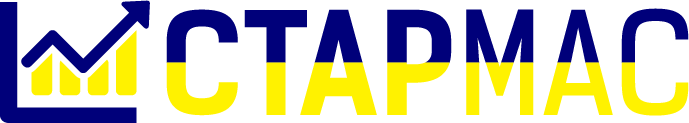 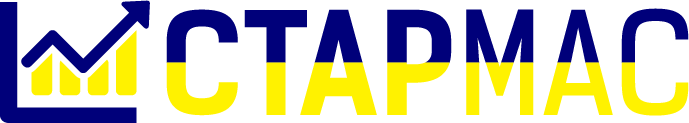 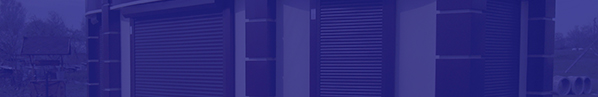 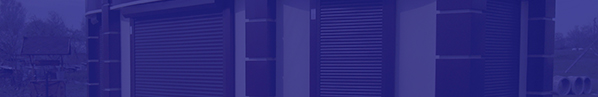 e-mail: presstar@ukr.net              Приватне підприємство  «СТАРМАС»         starmas.com.uaКОМЕРЦІЙНА ПРОПОЗИЦІЯНаше підприємство  «СТАРМАС» пропонує покупцям тільки якісні перевірені ножі до станків як вітчизняних так і станків закордонного виробництва. Або  замовляємо виготовлення ножів для рубки арматури під замовлення по Вашим розмірам в короткий термін.Ножі, які ми пропонуємо для Вашої уваги виготовленні із високоякісних вуглеводистих сталей на спеціалізованому обладнанні. Закалювання та відпуск відбуваються в термічних печах при відповідній температурі. Заводське виготовлення ножів повністю відповідає даним, які закладені в технічних характеристиках відповідного ножа.Ножі до станків Сталь 6ХВ2С, 9ХС (можливо з інших сталей)Можливе виготовлення ножів до ножниць гільйотинних, станків для виготовлення щепи, дробарок молоткових та інше по кресленню замовника. Також наше підприємство виготовляє станки для рубки та гнуття арматури і рем.комплекти до даних станків, втулки бронзові, шестерні, вал-шестерні, гвинти та інші металооброблюючі роботи.Ознайомившись із продукцією нашого підприємства можна на сайті підприємства http://starmas.com.uaПри наявності на складі продукції поставка здійснюється по 100% передплаті терміном до 2 діб. Умови поставки обговорюються окремо.Директор                                                                             А.С. Майстришин№п/пФотоНайменування деталіНазва станкаЦіна з ПДВ  з сталь 9ХСЦіна з ПДВ  з сталь 6ХВ2С1Ніж ( 36х28х15 з 2 отв. М18)ССК-252Ніж ( 48х30х14 з 2 отв. М10)СПР-123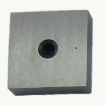 Ніж ( 60х60х20 з 1 отв. М12)Н-1226 / А-50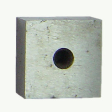 Нож (59х59х25 з 1отв М14)А40Ніж  ( 52х32х12Ніж (60х40х1104Ніж ( 82х70х16)GQ-40В5Ніж ( 82х82х16 без отв.)GQ-406Ніж ( 82х82х16 з 1 отв. М16)GQ-407Ніж ( 83х83х26 без отв.)GQ-408.Ніж ( 83х83х26 з 2 отв. М14)GQ-409Ніж ( 84х84х16 без отв.)GQ-40В10Ніж ( 84х84х16 з 1 отв. М16)GQ-40В11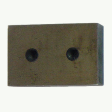 Ніж ( 88х59х24 з 2 отв. М12 відстань між центрами отв 39мм)СМЖ-17512Ніж ( 90х75х20)GQ-50N13Ніж ( 90х90х20 без отв.)GQ-50NНіж ( 90х90х20 з 1 отв. М18)GQ-50N15Ніж ( 90х90х26 з 2 отв. М16)GQ-5016Ніж (110х105х35)С-44517Ніж (110х110х20 з 1 отв. М20)С-15018Ніж (110х110х37)С-6019Ніж (110х120х35)С-44520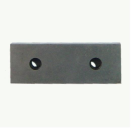 Ніж (110х40х18 з 2 отв. М12 відстань між центрами отв 60мм)СМЖ-17221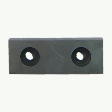 Ніж СМЖ без резьби.(110х40х18 відстань між центрами отв 60мм)СМЖ-172Б21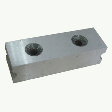 Ніж (110х50х42,5 з 2 отв. М12)СМЖ-322А / С-37022Ніж (160х50х42,5 з 2 отв. М12,5 відстань між центрами отв 80мм)СМЖ-32223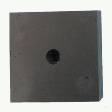 Ніж (75х75х17 1отвМ16)GQ-4024Ніж (74х74х17 з 1отв М14)GOCMAKSAN М-3625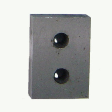 Ніж (67х48х19 з 2 отв М12 відстань між центрами 30мм)26Ніж (78х58х24 з 2 отв М12 відстань між центрами 40мм)27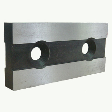 Ніж (130х60х16 з 2 отв 13 відстань між центрами 70мм)28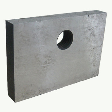 Ніж (110х75х15 з 1 отв М18)29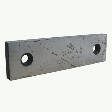 Ніж (220х59х16 з 2 отв 14 відстань між центрами 160мм)30Ніж (540х60х1631Ніж (525х62х2432Ніж (110х42х2033Ніж (100х64х1834Ніж 104,5х104,5х3035Ніж (20х40х60 з 2 отв М10 відстань між центрами мм)КМС-25W36Інші ножі по кресленням замовника зі сталі замовникаІнші ножі по кресленням замовника зі сталі замовникаІнші ножі по кресленням замовника зі сталі замовника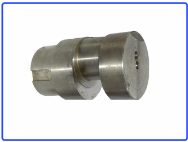 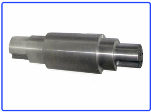 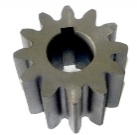 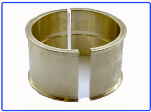 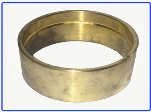 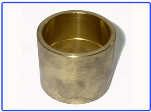 Вал ексцентриковийВал маховикаШестерня вала проміжногоВтулка бронзова кулісиВтулка бронзова вала кулісиВтулка бронзова вала проміжного